Zadania dla klasy VII – zestaw IVZad1.   Znajdź liczbę, której 2/15 wynosi tyle samo co 2/3 wartości wyrażenia .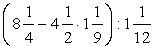 Zad2. Monika i Marysia miały razem 70 złotych. Monika za 2/3 swoich pieniędzy kupiła 3 książki a Marysia za 0,6 swoich pieniędzy kupiła 2 książki. Okazało się, że Marysi zostało 2 razy więcej pieniędzy niż Monice. Ile pieniędzy miała Monika a ile Marysia przed zakupem książek?Zad3. Jaskółka fruwa z prędkością 51,4 m/sek. Ile km przeleciałaby jaskółka w ciągu jednej minuty?Zad4. W pewnej klasie, do której uczęszczają tylko chłopcy, 1/4 to bruneci. Blondynów jest o dwóch więcej, pozostali uczniowie w liczbie 14 to szatyni. Ilu uczniów jest w tej klasie?Zad5. Czy istnieje prostokąt, którego długości boków wynoszą odpowiednio 3/8 i 2/17 długości obwodu prostokąta? Rozwiązanie uzasadnij właściwymi obliczeniami.